                             UWAGA !!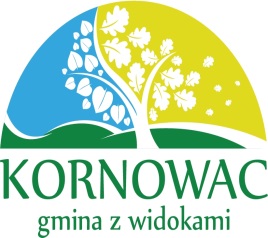 II POZIOM OSTRZEGANIA                         DZIAŁANIA: INFORMACYJNE, OSTRZEGAWCZE, OPERACYJNE.ZŁY STAN POWIETRZA W POWIECIE RACIBORSKIM (W TYM W GMINIE KORNOWAC)RYZYKO PRZEKROCZENIA WARTOŚCI  DOBOWEJ 150 µg/m3 DLA PYŁU ZAWIESZONEGO PM10 W POWIETRZUDATA WYSTĄPIENIA: 27.11.2019 R.KONTROLE POSESJIUrząd Gminy Kornowac informuje o wzmożonych kontrolach instalacji spalania paliw stałych pod kątem spalania odpadów oraz realizacji zapisów uchwały antysmogowej oraz kontrolach w zakresie zakazu spalania pozostałości roślinnych na powierzchni ziemi. PRZYCZYNYWarunki meteorologiczne utrudniające rozprzestrzenianie się zanieczyszczeń w sytuacji wzmożonej emisji z sektora bytowo-komunalnego. WRAŻLIWE GRUPY LUDNOŚCI-Osoby cierpiące z powodu przewlekłych chorób serca (zwłaszcza niewydolność serca, choroba wieńcowa),-osoby cierpiące z powodu przewlekłych chorób układu oddechowego (astma, przewlekła choroba płuc),-osoby starsze, kobiety w ciąży oraz małe dzieci.MOŻLIWE NEGATYWNE SKUTKI DLA ZDROWIAOsoby cierpiące z powodu chorób serca mogą odczuwać ogólne pogorszenie samopoczucia: uczucie bólu w klatce piersiowej, palpitacje serca, brak tchu, znużenie. Osoby cierpiące z powodu przewlekłych chorób układu oddechowego mogą odczuwać przejściowe nasilenie dolegliwości, w tym kaszel, flegma, dyskomfort w klatce piersiowej, świszczący, spłycony oddech. Podobne objawy mogą występować również u osób zdrowych. W okresach wysokich stężeń pyłu zawieszonego w powietrzu występuje zwiększone ryzyko infekcji oddechowej. W przypadku nasilenia objawów chorobowych wskazany jest kontakt z lekarzem. 
 ZALECANE ŚRODKI OSTROŻNOŚCI-Osoby chore, osoby starsze, kobiety w ciąży oraz małe dzieci powinny unikać przebywania na wolnym powietrzu,-pozostałe osoby powinny ograniczać do minimum wszelką aktywność fizyczną na zewnątrz.  ZALECENIA- Ograniczanie stosowania kominków,-korzystanie z komunikacji zbiorowej zamiast indywidualnej,-ograniczenie długotrwałego przebywania na otwartej przestrzeni,-zaniechanie spacerów i wyjść, w tym pieszych wycieczek,-ograniczenie zawodów sportowych, gier zespołowych,-ograniczenie aktywności fizycznej na dworze,-ograniczenie prac powodujących zapylenie np. stosowanie dmuchaw, prace wyburzeniowe,-stosowanie się do zaleceń lekarskich.